            SOKOLSKÁ ŽUPA SLOVÁCKÁ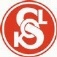          Pozvánka na župní soutěž všestrannosti                              ve šplhu a plavání v roce 2022PRAVIDLA SOUTĚŽE (pro dívky i chlapce)KATEGORIE: platí pro všechny soutěže všestrannosti v letošním rocepředškolní děti		rok narození	2016 a mladšímladší žáci a žákyně I.		rok narození	2015 – 2013	mladší žáci a žákyně II.	rok narození 	2012 – 2011starší žáci a žákyně III. 	rok narození	2010 – 2009starší žáci a žákyně IV.	rok narození 	2008 – 2007dorostenci a dorostenky	rok narození 	2006 – 2004          Cvičenec může závodit za starší věkovou kategorii. V tomto případě musí však absolvovat všechna kola ve všech odvětvích v jedné věkové kategorii.V žádném případě nesmí cvičenec závodit v nižší věkové kategorii.Šplh:předškolní děti	tyč 2 m s přírazemml. žákyně I.	tyč  s přírazemml. žákyně II	tyč  s přírazemstarší žákyně III. a IV.	tyč  s přírazemdorostenky 	– 0 –ml. žáci I.	tyč  s přírazemml. žáci II.	tyč  s přírazemstarší žáci III. a IV.	              lano  s přírazemdorostenci 	lano  start ze sedu bez přírazuPlavání:předškolní děti (vesta, plavací kolo)	délka bazénu		mladší žáci a žákyně I, II	25 mstarší žáci a žákyně III, IV	50 mdorostenci a dorostenky	      100 m	Těšíme se na Tvoji účast NAZDAR!								                                                                                                                         Onřej Miškar    v. r.								Radmila Dvořáčková v. r. župní náčelník 								       župní náčelnice